Детское объединение: Волшебство плетенияПедагог детского объединения: Аверьянова Наталья АлександровнаВремя по расписанию: пятница 13.30-14.00, 14.10-14.40, 14.50-15.20ДатаТемаСодержание занятияЗаданиеОбратная связь29.05.2020Опрос по техникам плетенияЗдравствуйте! Предлагаю сегодня проверить наши знания.Мы с вами изучили несколько техник плетения. Сегодня предлагаю вам их вспомнить.Ниже я перечислю изученные темы, а на фото вы увидите работы, выполненные в этих техниках. Ваша задача – совместить технику и фото (например: 1а,  5д и т .д.).Как всегда, желаю удачи и жду ваших ответов!ФриволитеНаузаПлетенкаМакрамеПлетение на коклюшкахПлетение на волосахЛумигурумиБумажная лозаБисероплетение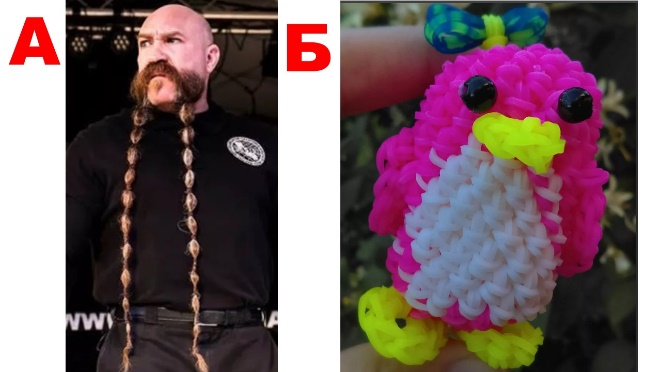 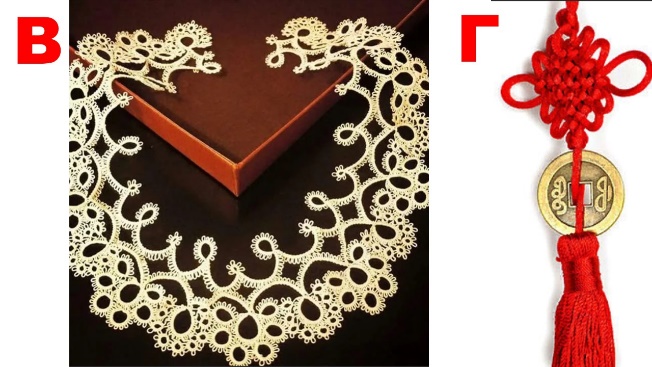 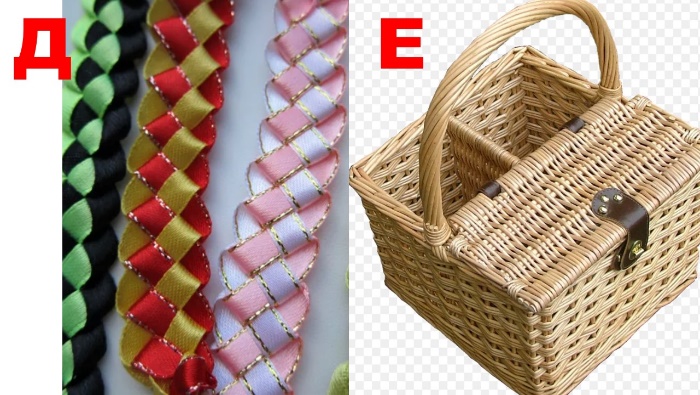 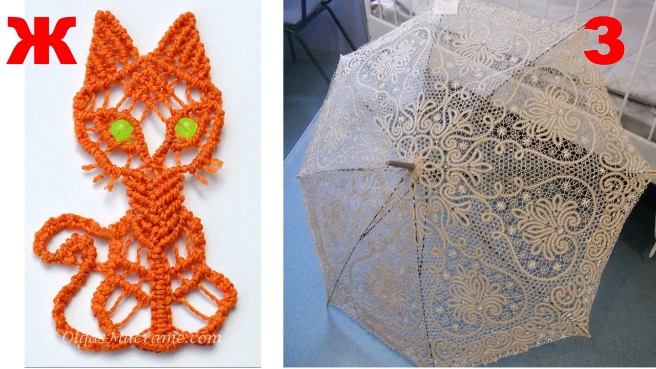 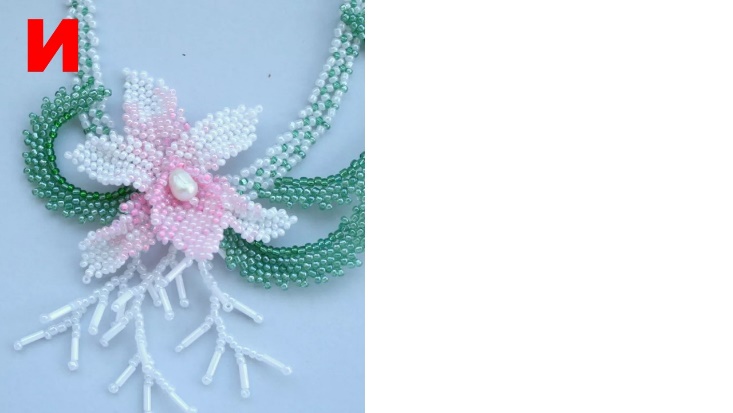 В комментариях или сообщении:https://vk.com/club186094931Представить фото выполненной работы в WhatsApp педагогу ДОТел.:89502022273